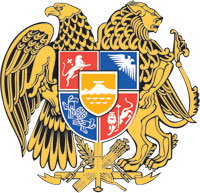 ՀԱՅԱՍՏԱՆԻ ՀԱՆՐԱՊԵՏՈՒԹՅԱՆ ԿԱՌԱՎԱՐՈՒԹՅՈՒՆՈ  Ր  Ո  Շ  Ո Ւ  Մ22 սեպտեմբերի 2022 թվականի N  - ԱՀԱՅԱՍՏԱՆԻ ՀԱՆՐԱՊԵՏՈՒԹՅԱՆ ԿԱՌԱՎԱՐՈՒԹՅԱՆ 2019 ԹՎԱԿԱՆԻ ՕԳՈՍՏՈՍԻ 22-Ի N 1071-Ա ՈՐՈՇՄԱՆ ՄԵՋ ԼՐԱՑՈՒՄ ԿԱՏԱՐԵԼՈՒ ՄԱՍԻՆ-----------------------------------------------------------------------------------------------------Հիմք ընդունելով «Նորմատիվ իրավական ակտերի մասին» Հայաստանի Հանրապետության օրենքի 33-րդ և 34-րդ հոդվածները՝ Հայաստանի Հանրապետության կառավարությունը   ո ր ո շ ու մ   է. 1. Հայաստանի Հանրապետության կառավարության 2019 թվականի օգոստոսի 22-ի «Վերահսկողություն իրականացնող լիազոր մարմիններ ճանաչելու մասին» N 1071-Ա որոշման 4-րդ կետը «տեխնիկական կանոնակարգերով» բառերից հետո լրացնել «և տեխնիկական անվտանգության ոլորտում Հայաստանի Հանրապետության օրենքներով և այլ նորմատիվ իրավական ակտերով» բառերով։ՀԱՅԱՍՏԱՆԻ ՀԱՆՐԱՊԵՏՈՒԹՅԱՆՓՈԽՎԱՐՉԱՊԵՏ					     Հ. ՄԱԹԵՎՈՍՅԱՆԵրևան